Fif Financial Services AuthorityApplication for a Payment Institution: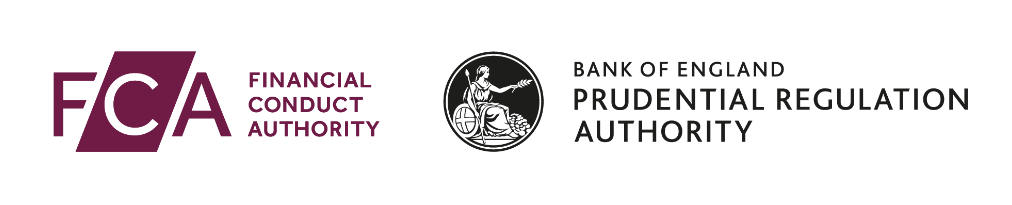 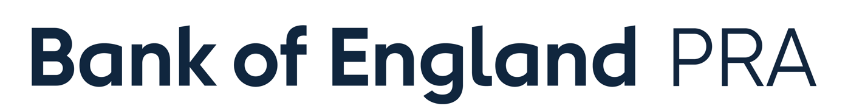 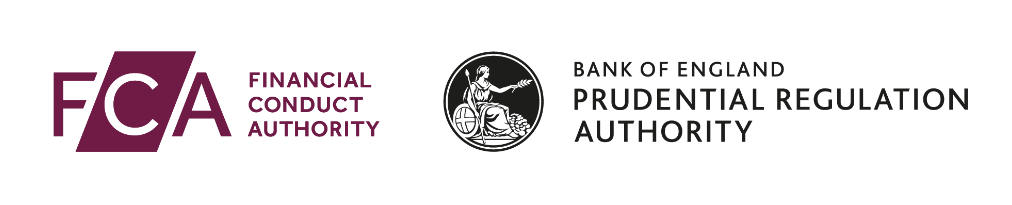 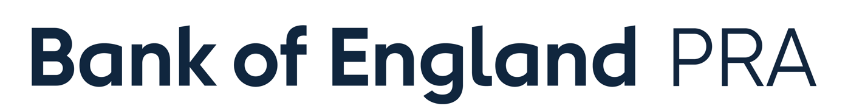 Form E – Internal transfer of a person performing acontrolled function for dual-regulated firms

FCA Handbook Reference: SUP 10C Annex 7D 
PRA Rulebook Reference: Senior Managers Regime – Applications and NotificationName of candidate (to be completed by applicant firm)     Name of firm (as entered in 2.1)Corporate f		1.1	Individual Reference Number (IRN)	1.2	Title (eg Mr, Mrs, Ms)	1.3	Surname	1.4	ALL forenames	1.5	Date of birth (dd/mm/yy)	1.6	National Insurance number	1.7	Place of birth	1.8	Phone number	1.9	Email address	2.1	Name of applicant firm	2.2	Firm Reference Number (FRN)	2.3	Who should the FCA/PRA contact at the applicant firm in relation to this notice?		Name		Position		Phone number		Email addressPlease note that the contact at the firm cannot be the same person as the candidateI have supplied further information related to this page in Section 7 Yes No	3.1	List all senior management functions which the approved person is ceasing to perform. The effective date is the date the person will cease to perform the functionsI have supplied further information related to this page in Section 7 Yes No	4.1	Nature of arrangement between the candidate and the applicant.	Employee	Group employee 4Give name of group below	Contract for services	Partner	Other4Give details below	4.2	Proposed date of appointment (dd/mm/yy)	4.3	Length of appointment (if applicable)	4.4	For applications from a single firm, please tick the boxes that correspond to the senior management functions to be performed. 		If the senior management functions are to be performed for more than one firm, please go to Question 4.6The table below set out the full list of senior management functions (SMFs). Please refer to the PRA Rulebook and FCA handbook for the mandatory SMFs for your firm.	4.5	Job title	Insurance Distribution	4.6	Will the candidate be responsible for Insurance distribution at the firm?	Yes	No	Mortgage Credit Directive Order	4.7	Will the candidate be responsible for Mortgage Credit Directive Order Intermediation at the firm?	Yes	No	4.8	Has the firm undertaken a criminal records check in accordance with the requirements of the FCA and/or PRA?Please note that a firm is required under PRA to request and, under FCA rules, to obtain the fullest information that it is lawfully able to obtain about the candidate under Part V of the Police Act 1997 (Certificates of Criminal records, etc) and related subordinated legislation of the UK or any part of the UK before making the application (SUP 10C.10) and PRA Rulebook – Fitness and Propriety.	Yes4Give date below the criminal records check was undertaken (dd/mm/yy)	No4Give reasons why not belowNote: if the date is more than 3 months prior to current date or 3 months prior to date of application submission please provide details why in 
Section 6.I have supplied further information related to this page in Section 7 Yes No		Complete this section only if the application is on behalf of more than one firm.	4.9	List all the firms within the group (including the firm entered in Question 2.1) for which the applicant requires approval and the requested senior management function for that firm.4.10	Has / Have a reference or references been obtained from current or previous employer(s) in accordance with the requirements of the FCA or PRA. If no, please provide details why the reference or references has/have not been obtained.Please note that a firm is required to use reasonable steps to obtain an appropriate reference from any current or previous employer of the candidate during the last 6 years (see SYSC 22). “Employer” has an extended meaning for these purposes.	Yes	NoI have supplied further information related to this page in Section 7 Yes NoComplete this section if the application is for a controlled function at an appointed representative (AR). If you are submitting an application for a senior management function then please complete Section 4.For limited permission consumer credit firms that are also appointed representatives, only the customer function is relevant in this section. For these firms, relevant senior management functions apply instead of the governing functions (ie CF1 (AR), CF3 (AR), CF4 (AR) and CF5 (AR)). We do not expect this to apply to many firms.	5.1	Nature of arrangement between the candidate and the applicant.	Appointed representative/tied agent – customer function 4Give AR firm name and reference number below	Appointed representative/tied agent – governing function 4Give firm name and reference number below	Other4Give details below	5.2	For applications from a single firm, please tick the boxes that correspond to the controlled functions to be performed. If the controlled functions are to be performed for more than one firm, please go to Question 5.5.Significant influence functions	CF 1 (AR) Director function	CF 3 (AR) Chief executive function	CF 4 (AR) Partner function	CF 5 (AR) Director of an unincorporated association functionSenior Management functions (this section is only applicable for limited permission consumer credit firms that are ARs for other businesses)	SMF 1 (AR) Chief Executive function	SMF 3 (AR) Executive Director function	SMF 27 (AR) Partner functionCustomer function 	CF 30 (AR) Customer function	5.3	Effective date of controlled function indicated above	5.4	Job titlePlease refer to notes on the requirements for submitting a CVI have supplied further information related to this page in Section 7 Yes No	5.5	Complete this section only if the application is on behalf of more than one firm.List all firms within the group (including the firm entered in Question 2.1) for which the candidate requires approval and the requested controlled function for that firm.I have supplied further information related to this page in Section 7 Yes No	6.1	Please provide full details of: why the candidate is competent and capable to carry out the controlled function(s) applied for; why the appointment complements the firm’s business strategy, activity and market in which it operates; how the appointment was agreed including details of any discussions at governing body level (where applicable)a list of all directorships currently or previously held by the candidate in the past 10 years (where director has the meaning given in the Glossary); and if the candidate currently holds more than one directorship, please provide a breakdown on the candidate’s time commitment to each directorship.	6.2	If there is any additional information indicated in previous sections or any other information the candidate or the firm considers relevant to this application it must be included here.Note: If there is insufficient space, please continue on a separate sheet of paper and clearly identify the section and question to which the additional information relates.	6.3	Firms must also provide the following supporting documents required with this form (please tick)	Statement of responsibilities	Candidate’s Curriculum Vitae (C.V)	Role(s) description	A copy of the firm’s management responsibilities map (SYSC 25 and Allocation of Responsibilities in the PRA Rulebook). This requirement does not apply to all firms.	A summary of any handover material (SYSC 25.9 and SUP 10C.10) and senior management functions in the PRA Rulebook. This requirement does not apply to all firms. 	A description or copy of the candidate’s Skills Gap Analysis	A description or copy of the candidate’s Induction programme	A description or copy of the candidate's Learning and Development plan (including the name of the individual responsible for monitoring the candidate's progress against the development points and the time frame for completion)	A description or documentation setting out how the competency was assessed (demonstrating competence and suitability mapped to the specific role and responsibilities of the role).Declaration of CandidateKnowingly or recklessly giving the FCA and/or PRA information which is false or misleading in a material particular may be a criminal offence (section 398 and 400 of the Financial Services and Markets Act 2000 – ‘FSMA’). It should not be assumed that information is known to the FCA and/or PRA merely because it is in the public domain or has previously been disclosed to the FCA and/or PRA or another regulatory body. If there is any doubt about the relevance of information, it should be included.In addition to other regulatory responsibilities, firms, senior managers and other approved persons have a responsibility to disclose to the FCA matters of which it would reasonably expect to be notified. Failure to notify the FCA and/or PRA of such information may lead to the FCA and/or PRA taking disciplinary or other action against the firm and/or individuals.The candidate confirms that the attached statement of responsibilities accurately reflects the aspects of the affairs of the firm which it is intended that the candidate will be responsible for managing. The candidate confirms that they have accepted all the responsibilities set out in the statement of responsibilities.For the purposes of complying with data protection legislation, please read our privacy notice:
https://www.fca.org.uk/data-protectionhttps://www.bankofengland.co.uk/prudential-regulation/authorisations . 
These notices will tell you what to expect when the FCA and/ or Bank of England collects personal information, including how and why we use your personal information and who to contact if you have any queries or wish to exercise your rights.With reference to the above, the FCA and/or PRA may seek to verify the information given in this form including answers pertaining to fitness and propriety. This may include a credit reference checked. In signing the form below: I confirm that the information in this form is accurate and complete to the best of my knowledge and belief and that I have read the notes to this form. I confirm that I understand the regulatory responsibilities of my proposed role as set out in the rules of conduct in the FCA’s Conduct Rules (COCON or APER) and/or PRA Conduct Rules, Insurance – Conduct Standards, Non-Solvency II Firms – Conduct Standards and Large Non-Solvency II Firms – Conduct Standards. I confirm that the statement of responsibilities submitted with this form accurately reflects the aspects of the affairs of the firm which it is intended that I will be responsible for managing. I confirm that I have accepted all the responsibilities set out in this statement of responsibilities.Tick here to confirm you have read and understood this declarationCandidate’s full nameSignatureDate (dd/mm/yy)Declaration of FirmKnowingly or recklessly giving the FCA and/or PRA information which is false or misleading in a material particular may be a criminal offence (sections 398 and 400 of FSMA). SUP 15.6 of the FCA Handbook and Notification 6 of the PRA Rulebook require a firm to take reasonable steps to ensure the accuracy and completeness of information given to the FCA and/or PRA and to notify the FCA and/or PRA immediately if materially inaccurate information has been provided. In addition to other regulatory responsibilities, firms, senior managers and other approved persons have a responsibility to disclose to the FCA and/or PRA matters of which it would reasonably expect to be notified. Failure to notify the FCA and/or PRA of such information may lead to the FCA and/or PRA taking disciplinary or other action against the firm and/or individuals. It should not be assumed that information is known to the FCA and/or PRA merely because it is in the public domain or has previously been disclosed to the FCA and/or PRA or another regulatory body. If there is any doubt about the relevance of information, it should be included. In making this application the firm believes on the basis of due and diligent enquiry and by reference to the criteria in FIT in the FCA Handbook and the Fitness and Propriety Part of the PRA Rulebook6 that the candidate is a fit and proper person to perform the controlled function(s) listed in Section 3. The firm also believes, on the basis of due and diligent enquiry, that the candidate is competent to fulfil the duties required in the performance of such function(s).For the purposes of complying with data protection legislation, please read our privacy notices:FCA’s privacy notices: at https://www.fca.org.uk/data-protectionBank of England’s privacy notice https://www.bankofengland.co.uk/prudential-regulation/authorisationsThese notices will tell you what to expect when the FCA and/or the Bank of England collects personal information, including how and why we use your personal information and who to contact if you have any queries or wish to exercise your rights.IF UNDERTAKING ANY NON MIFID BUSINESS FOR WHICH THE FIRM HAS NOT PREVIOUSLY APPLIED FOR AUTHORISATION, PLEASE ALSO COMPLETE THE FOLLOWING:The firm also believes, on the basis of due and diligent enquiry, that the candidate is competent to fulfil the duties required 	Yes	NoIf the firm confirms that it has had sight of a criminal records certificate prepared within the past 3 months in relation to the candidate and has given due consideration to the information contained in that certificate in determining that candidate to be fit and proper. Alternatively, where a certificate is not obtained, the firm has provided an explanation in Section 6.In signing this form on behalf of the firm: I confirm that the information in this form is accurate and complete to the best of my knowledge and belief and that I have read the notes to this form. I confirm that I have authority to make this application and provide the declarations given by the firm, and sign this form, on behalf of the firm identified in Question 2.1 and/or each firm identified in Question 4.4. I also confirm that a copy of this form, as submitted to the FCA and/or PRA, will be sent to each of those firms at the same time as submitting the form to the FCA and/or the PRA. I confirm the candidate has been made aware of the regulatory responsibilities of the proposed role as set out in the rules of conduct in the FCA’s Conduct Rules (COCON or APER) and/or PRA Conduct Rules, Insurance – Conduct Standards, Non-Solvency II Firms – Conduct Standards and Large Non-Solvency II Firms – Conduct StandardsI confirm that that the statement of responsibilities submitted with this form accurately reflects the aspects of the affairs of the firm which it is intended that the candidate will be responsible for managing.Name of the firm submitting the applicationName of person signing on behalf of the firmJob titleSignatureDate (dd/mm/yy)1Personal identification details//2Firm identification details3Senior management functions to ceaseFRNName of firm Senior Management FunctionEffective date4Arrangement and Senior management functions//FunctionDescription of senior management functionUK banks UK branches of third country banks and insurersUK branches of non-UK banksCredit unionsSolvency II firms & large NDFsSmall NDFsISPVsSmall firms in run offUk branches of non-UK insurersSMF 1 Chief ExecutiveSMF2Chief FinanceSMF 3Executive DirectorSMF 4Chief RiskSMF 5Head of Internal AuditSMF 6Head of Key Business AreaSMF 7Group Entity Senior Manager SMF 9Chair of the governing bodySMF 10Chair of the Risk CommitteeSMF 11Chair of the Audit CommitteeSMF 12Chair of the Remuneration CommitteeSMF 13Chair of the Nomination CommitteeSMF 14Senior Independent DirectorSMF 15Chair of With Profits CommitteeSMF 16Compliance OversightSMF 17Money Laundering Reporting Officer (MLRO)SMF 18Other overall responsibility functionSMF 19Head of Overseas BranchSMF 20Chief ActuarySMF 20aWith-Profits ActuarySMF 21EEA Branch Senior Manager (EBSM)SMF 22Other Local ResponsibilitySMF 23Chief Underwriting OfficerSMF 23aUnderwriting Risk Oversight (Lloyd’s)SMF 23bConduct Risk Oversight (Lloyd’s)SMF 24Chief OperationsSMF 25Small Insurer Senior Management FunctionSMF 26Head of Small Run-Off FirmSMF 27Partner//FRNName of firmSenior Management FunctionJob title
(mandatory)Responsible for insurance distribution?Responsible for mortgage credit intermediation?Effective date5Arrangement and controlled functions – Appointed Representatives//FRNName of firmControlled FunctionJob titleEffective date6Supplementary information for Senior Management FunctionsQuestionInformation7Declarations and signatures////